 County Officer Forum 2020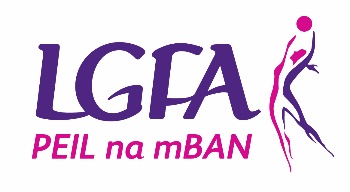 … We’re better together!Date: Saturday 1st February 2020Venue: Tullamore Court HotelAttendeesOpen to all county and provincial executive officersFormat for the day10.30 am 	Registration11.00 am	Introduction 11.15 am	Key Note 1: Competition Guidelines – Control Your Fixtures12.15 pm	Breakouts		Session 1: Get Your Finances in Order 		Session 2: Designating your CCA’s1.30 pm	Lunch2.15 pm	Breakouts		Session 1: Sponsorship and PR		Session 2: Dealing with Transfers3.30 pm	Wrap Up 4.00 pm	Close		